现场调查：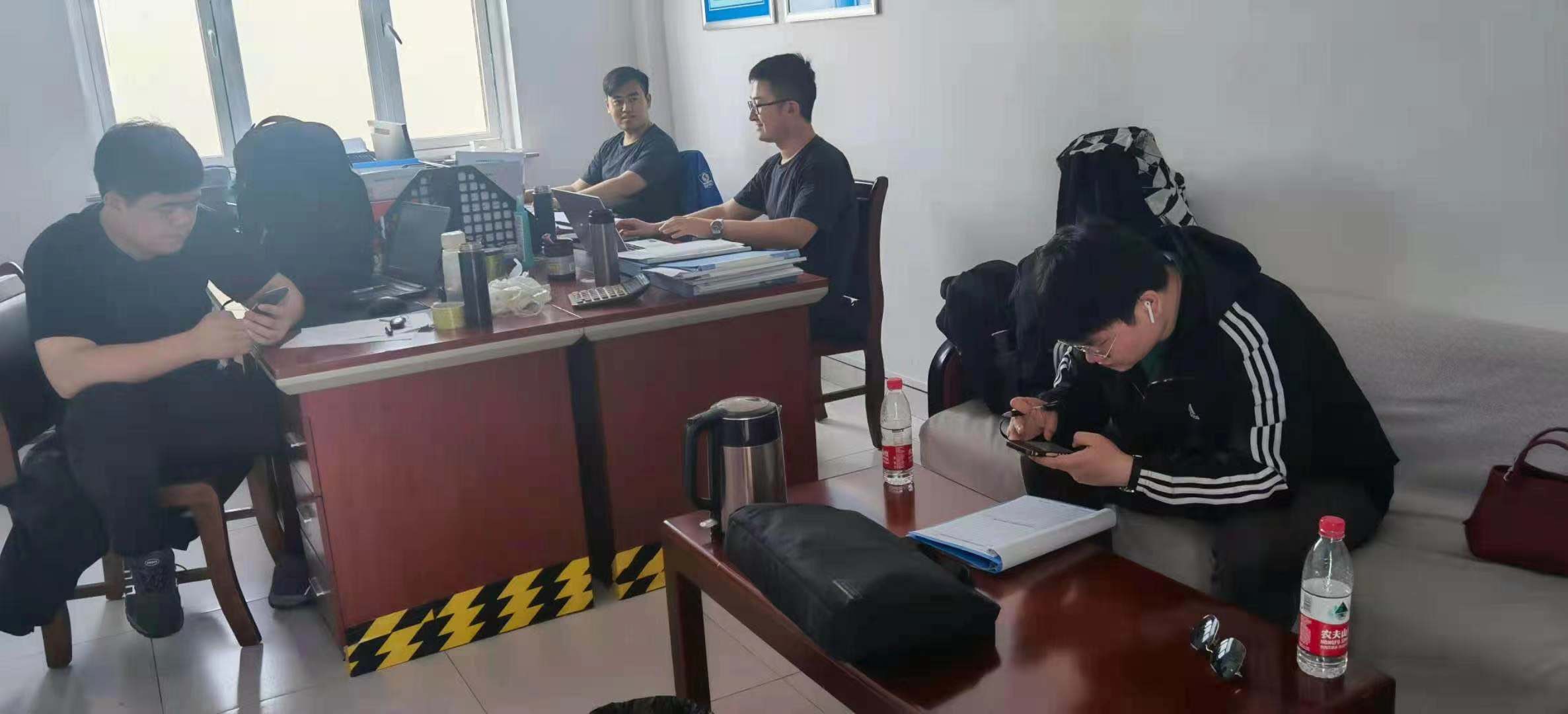 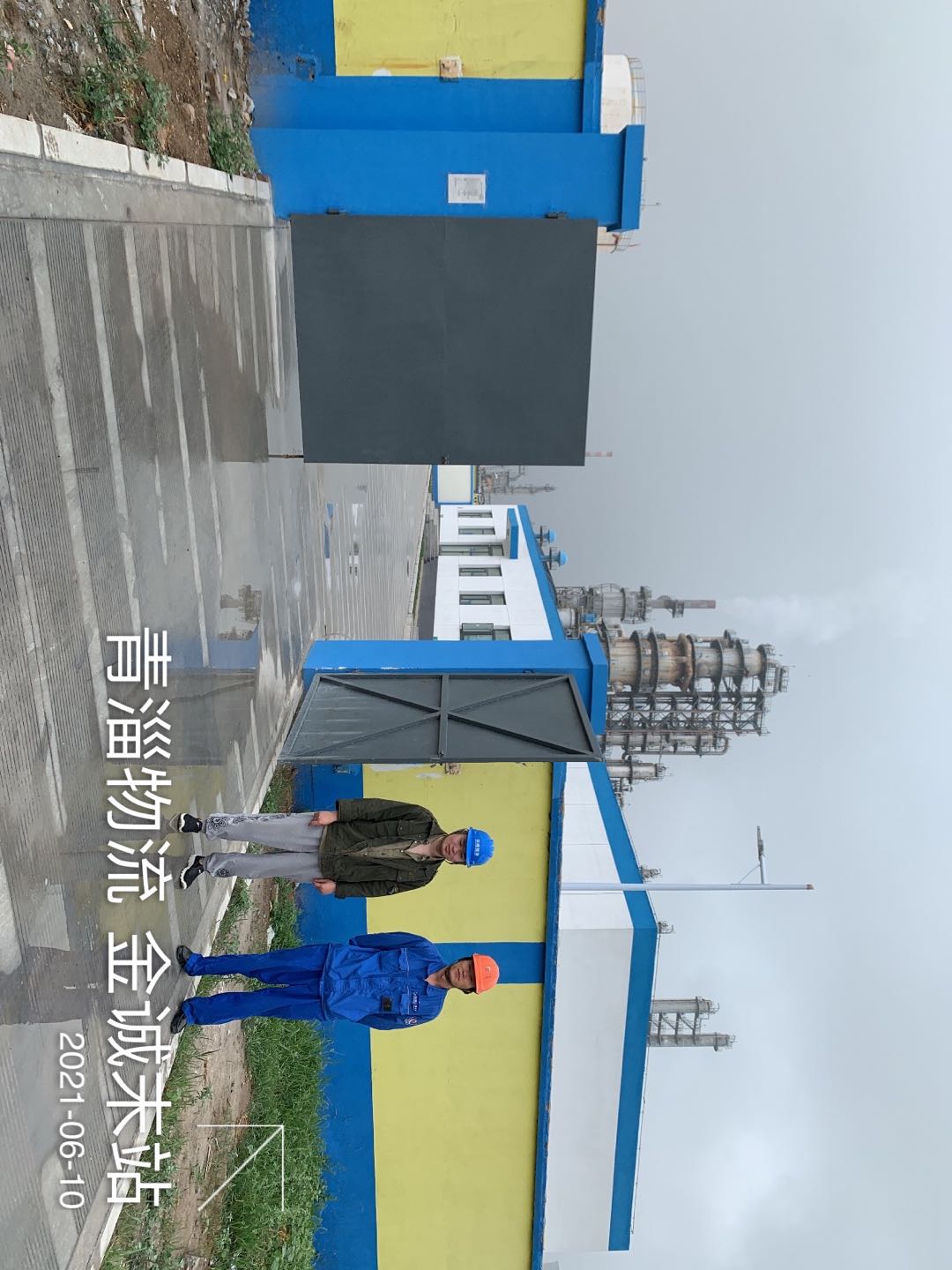 采样照片：